Application for Admissionto B. Pharm.(Practice) Programme ofDepartment of Pharmaceutical Sciences Session: 2021-2022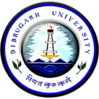 DIBRUGARH UNIVERSITY[Read the Admission Notification carefully before filling up the  form]Applicant's Name in Full (BLOCK CAPITALS):                  Mr./ Miss. /Mrs.	                                NameFather's Name:	Mother's Name:	Father's/Guardian's (if father is deceased / Expired) Name, Occupation and Address :Address for correspondence:PIN	Phone	 		(R)		    (Mobile)	e-mail Date of Birth:(According to the HSLC Certificate)Day	Month	Year	7. Nationality:		8. Sex:	9. Marital Status :Blood Group:	Household Income : PAN No.: Are you a permanent resident of Assam? (If yes, submit PRC along with the form)Community :Religion:	Are you employed?Are you on deputation? (If yes, name of the School/College/Department/Organization:)Name and Registration Number of the University/        Board/Institution where registered last :   Whether approved by Pharmacy Council of India : Pharmacist Registration No.: Poof of Practice : Educational Qualification starting from H. S. L. C. or equivalent :(Produce original copies of mark-sheets and certificates of all examinations along with a set of attached copies at the time of admission)Service ExperienceDesignation of appointing authority: Designation of NOC issuing authority:  Academic distinction/medals/ prizes/scholarships, if any(submit certificate)Any Extracurricular Activities(Mention the activities and furnish testimonials)Are you differently abled (physically handicapped)?           (If yes, submit certificate from the competent authority at the time of admission)Are you undergoing any course of study at present? If yes, give details. UNDERTAKINGI declare that, if admitted, I shall abide by the Statutes, Ordinances, Rules, Regulations, Orders etc. of the Dibrugarh University that will be in force from time to time. I submit myself to the disciplinary jurisdiction of the Vice-chancellor and other authorities of the University who may be vested with such powers under the Act, Statutes, Ordinances, Orders and the Rules that have been framed thereunder by the University.I also declare that the information given above are true and complete to the best of my knowledge and belief and if any of them is found to be incorrect, my admission shall be liable to be cancelled and I shall be liable to such other disciplinary action as may be decided upon by the University. Date: 										Signature of the candidateNameOccupationAddressPINExamination PassedBoard/Council/UniversityRoll No.Year of PassingDivision/ClassPercentage of MarksSubjects Taken10th standard10+2D. Pharm.    B. ScSl. No.OrganizationOrganization TypePosition HeldPractice TypeService TypeRegistration No. (as per Assam Pharmacy Council)Date of JoiningDate of LeavingLength of ServicePay Scale 1234